Question ___________________________________________________________________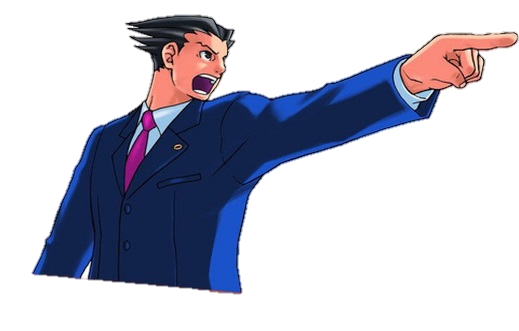 Our answer
_____________________________________________
__________________________________________________
____________________________________________________________________________________________________________________________________________________________________________________________________________________________________________________________________________________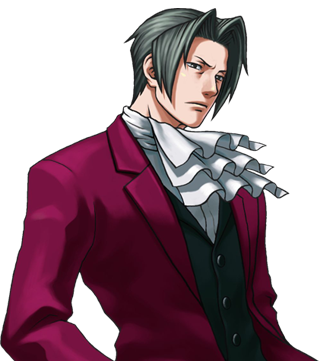 
Some people think that __________________________________________________
_____________________________________________________________________
However, we disagree because ____________________________________________
_____________________________________________________________________
Overall, we think that ____________________________________________________

Thank you for listening!